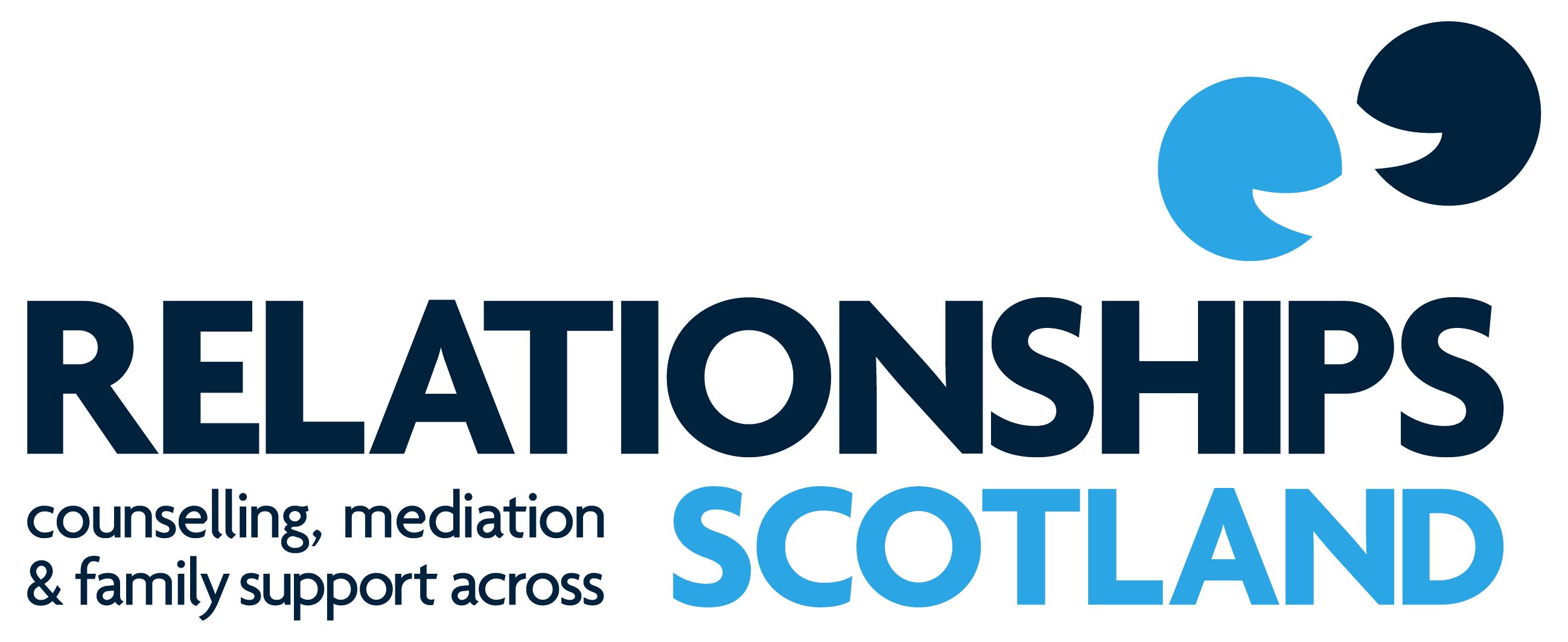 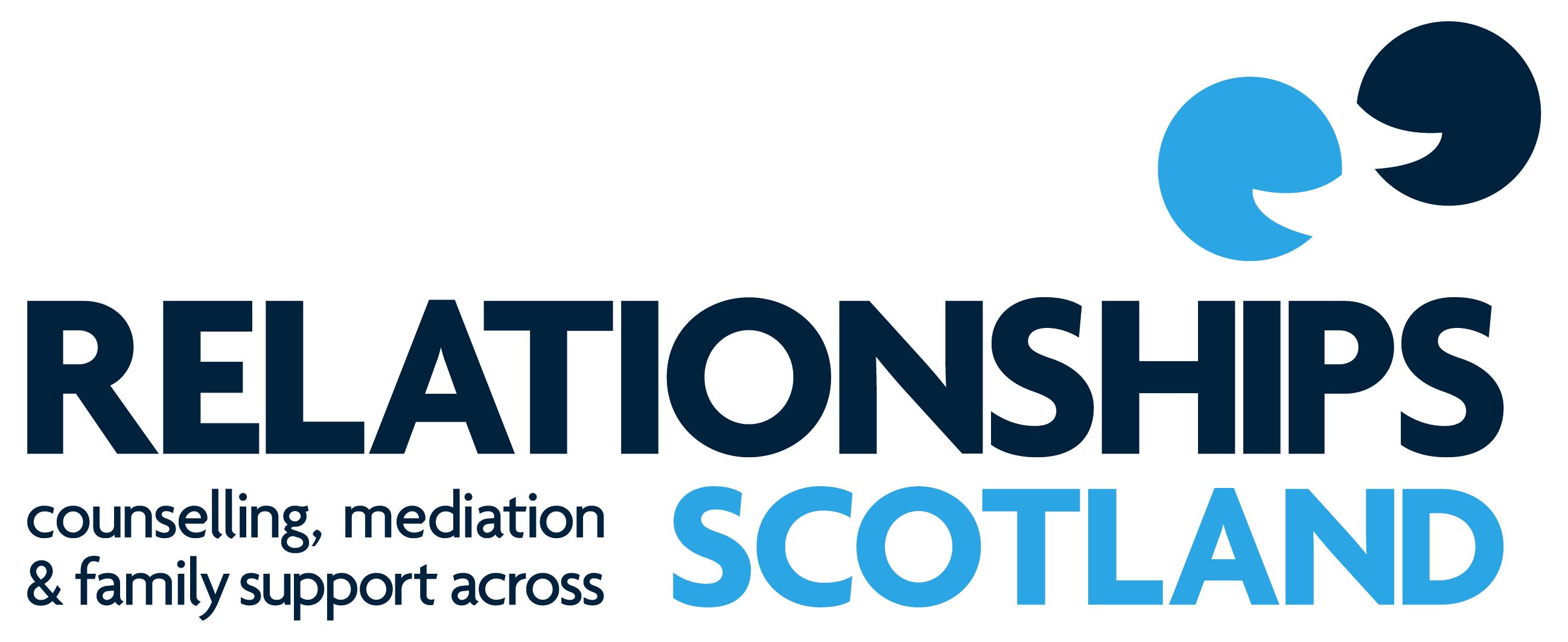 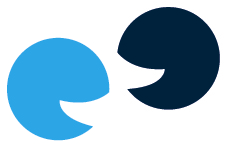 Course Prospectus 2019Diploma in Relationship Counselling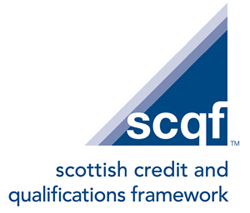 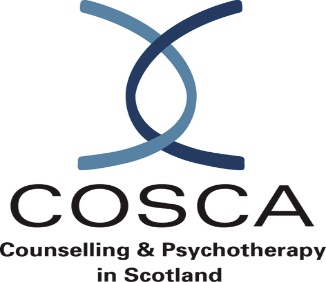 ContentsRelationships Scotland	1The Diploma in Relationship Counselling	1Why train with Relationships Scotland?	1The Aims of the Diploma in Relationship Counselling	2Course Content	2	Module 1: Introduction to Relationship Counselling	3	Module 2: Psychodynamic Perspectives in Relationship Counselling	3	Module 3: Systemic Perspectives in Relationship Counselling	4	Module 4: Mental Health and Relationships	4	Module 5: Working with Diversity	5	Module 6: Relationship Counselling Practice of Individual and Couples	5Course Staff…	5Course Entry Requirements	5Application and Selection for Training	6Enquiry	6Recruitment	6Selection at Relationships Scotland	6Counselling Placement	7Funding	7Learning Pathways for Counsellors	7Equal Opportunities	7Cost - 		7Disclaimer - 		7Course Dates 2019-2021 - 	8Relationships Scotland Member Services	9-10Relationships ScotlandThe Relationships Scotland Network provides Relationship Counselling, Family Mediation and Child Contact Centres and other family support services across mainland Scotland and the Scottish Isles. Our work supports individuals, couples and families experiencing relationship difficulties, separation and/or divorce. Around 45,000 people have contact with our services each year and over 17,000 go on to receive a face-to-face service.The Diploma in Relationship CounsellingThe Diploma in Relationship Counselling (DiRC) provides a professionally recognised integrative counselling diploma, training counsellors to work with individuals and couples.  The course integrates relationship, psychodynamic, systemic and adult sexuality theories:Psychodynamic theories offer understanding of relationships through links between past and present experiences.  Systemic theories provide knowledge about the nature of relationships within the context of group structures.  A connecting theme throughout the course is the understanding of adult sexuality and development.Counselling practice placements run concurrently from module two and embed theoretical concepts. Why train with Relationships Scotland?We are the largest provider of relationship counselling training in Scotland.We have more than 60 years experience of counselling couples.We offer professional training in relationship counselling delivered by experienced, accredited counsellors and trainers.The Diploma in Relationship Counselling has professional validation from COSCA (Counselling and Psychotherapy in Scotland). The Diploma in Relationship Counselling has an academic credit rating of 120 credits awarded by Edinburgh Napier University at Level 9 SCQF (Scottish Credit and Qualifications Framework).Students are trained in generic counselling skills whilst retaining a relationship specialism.Training includes lectures/workshops from subject specific experts as well as Relationships Scotland’s core training team.The training is part-time mainly on weekends and is modular in format to maximise flexible participation.We have 21 member services and 15 provide counselling practice placements for students. See list on page 8.Successful students will receive registration as a Relationship Counsellor within Relationships Scotland.Training takes place at our main office in central Edinburgh, which is easily accessible by public transport.Students who train with Relationship Scotland are qualified to find employment within a variety of counseling settings including further education, the voluntary sector and the NHS. The course is competitively priced and fees can be paid flexibly on a monthly or modular basis.The Aims of the Diploma in Relationship Counselling	The course content is based on the following aspects:the importance of becoming a reflective practitioner who has a balance of theoretical understanding, practical skills and self-awarenessthe creation of a learning environment in which students can achieve the highest possible standardsadult learners bring with them rich experience in both skills and life knowledge which can contribute to the whole group’s learningassessment will be based on a wide range of practice, academic and experiential learninga commitment to ethical practice whereby all students adhere to the ethical standards of COSCA (Counselling and Psychotherapy in Scotland) and BACP (British Association of Counselling and Psychotherapy)a commitment to experiential learning, self-directed study, group work and supervised clinical practice offering students diverse opportunities for self- development and personal growtha commitment to valuing student feedback and evaluation and providing regular opportunities for this to take place.an expectation that students will utilise research literature to inform their practiceCourse Content The DIRC is delivered over a period of two years and five months, comprising 6 long weekends (Friday-Sunday for the September and October weekends) and 16 regular weekends (Saturday-Sunday).  This relates to 400 face to face taught hours in total. In addition, there is a placement of 200 counselling practice hours supported by supervision at a ratio of 1:6 (supervision/counselling) ideally within a Relationships Scotland member service.The Diploma is awarded on the completion of the following six modules:Module 1. 	Introduction to Relationship CounsellingIn this module you will be introduced to:What it means to be in a relationship, from a psychological and sociological perspective.The importance of the therapeutic alliance underpinned by Carl Roger’s core conditions.Communication skills and barriers to communication.Concepts and theories of intimacy and adult sexuality. Psychodynamic theories Systemic theoriesSpecific theorists and models: John Bowlby’s theories of attachment and loss; Stephen Johnson’s Character Styles; Gerard Egan’s 3 stage model; theories of Mindfulness Methods of assessing, monitoring and managing risk in counselling practice.The key role of clinical supervision. Ethical dimensions of counselling practice, Counselling and Psychotherapy in Scotland (COSCA) and the British Association of Counselling and Psychotherapy (BACP) codes of ethics. You will be introduced to the practice of mindfulness. Module 2. 	Psychodynamic Perspectives in Relationship CounsellingThe study of psychodynamic theories will include:Sigmund Freud’s concepts including ego states, defence mechanisms, transference and countertransference, Oedipal theory and triangulation.Bowlby’s Attachment Theory with emphasis on the implications of early attachment patterns for adult relationships. Contemporary research in the field of neuroscience will give you an insight into the observable effects of insecure attachment patterns from childhood.Object relations theory introducing Melanie Klein and Ronald Fairbairn.Stephen Johnson’s Character styles will continue focusing on characterological issues of self-development.Adult sexuality, focusing on theories of intimacy and the barriers to intimacy posed by affairs, loss of desire and breakdowns in communication. There will be an exploration of sexual practice, sexualities and sexual development across a lifespan.Personal and professional development will include mindfulness practice to support self-care.Module 3. 	Systemic Perspectives in Relationship CounsellingThe study of systemic theory will include:An introduction to family therapy via its key models. Exploration of the life cycle and transitions in the context of family beliefs and structures. Genograms (variant of family trees) are introduced to explore intergenerational beliefs, structures, myths and norms within families. Attachment theory will be examined in the light of key systemic concepts such as resilience. From a historical and sociological perspective there will be consideration of the development of family patterns, examining changing attitudes to marriage, divorce and separation, children, reconstituted families and gender roles. The study of adult sexuality will cover a broad range of sexual issues including erotic transference and countertransference. The middle stage of the counselling process will be explored via Gerard Egan’s 3-stage model. Stephen Johnson’s characterological styles focused on issues of self in the system.Legal and professional issues will be explored in the contexts of supervision, record keeping and confidentiality. Therapeutic use of self and the importance of self-awareness. Mindfulness of your thinking.Module 4. 	Mental Health and RelationshipsThis module is concerned with the effect of mental health issues on relationships. A comprehensive range of mental health issues and their potential impact on relationships will be explored. Study of mental health and relationships will include:Trauma from a psychodynamic perspective examining the potential effects of trauma and childhood sexual abuse on adult relationships. Exploring a range of addictive behaviours and their effect on relationships.Adult sexuality focused on sexual addiction and ‘sex and the internet’ and the impact of ‘remote’ affairs. Sexual seminars delivered by students will cover a variety of diverse sexual issues relevant to relationship counselling. The impact of vicarious traumatisation on the counselling relationship.Ethical consideration of working within professional levels of competency in relation to mental health issues. Stephen Johnson’s Character Styles as they impact on mental health.Personal and professional development will progress mindfulness practice as it may be used in the context of mental health.Module 5. 	Working with Diversity 	Study of difference and diversity will focus on:Difference and diversity from psychological, sociological and historical perspectives. Discrimination as it affects individuals and relationships, e.g. diversities of culture, race, religion, sexuality, age, mental health problems, physical and learning disabilities. Adult sexuality examines the issues of gender identity and sexual orientation and the diversity of adult sexual relationships including lesbian, gay, bisexual, transgender and intersex (LGBTi) issues.  An introduction to a narrative account of experiencing diversity issues. An introduction to the process of Family Mediation with its focus on the well-being of the children.The relationship between counsellor and supervisor and the value of supervision. Use of mindfulness practice as it may be used within client work, in supervision, and for on-going self-care.	Module 6. 	Relationship Counselling Practice of Individuals and Couples	This module consists of:200 hours of supervised relationship counselling practice with clients, both individuals and couples (minimum of 75 hours couple counselling), in an approved placement.  The placement will ideally be in one of Relationships Scotland’s member services.  Counselling practice will require supervision at a ratio of one hour of supervision to six hours of counselling practice, in order to meet the practice standards for students laid down by both professional bodies operating in Scotland – COSCA and BACP.Most trainee counsellors work towards providing three hours of counselling weekly within their placement. If you are practicing in one of Relationships Scotland’s member services, you will be required to attend group supervision/case discussion. Supervision is a key arena for you to develop and expand self-awareness. Ideally supervision will integrate self-awareness, theoretical understanding and reflection on counselling practice complementing personal development work on the diploma.Course StaffAll core teaching staff are accredited, practicing counsellors and qualified trainers with many years of experience of counselling and training delivery.  They are members of appropriate professional bodies including BACP and COSCA and adhere to their codes of professional ethics.The ratio of staff to students will be at least 1:10.In addition to the core training team, subject experts will deliver additional training input during the course.Course Entry RequirementsCOSCA Counselling Skills Certificate or equivalentCapacity to commit to approximately 15 hours of time each week during training (to cover personal study, preparation and assignment writing, presentations, counselling practice within placements and supervision, possible personal therapy)Ability to commit to minimum 85% attendance at trainingAbility to work at academic Level 9 (SCQF)Self-awareness and openness to feedbackAbility to consistently offer the core conditions respecting difference and diversityPreference will be given to applicants with the specified entry requirements. However, for applicants living in a geographical location where a COSCA Counselling Skills course is not available an assessment of APL( Approved Prior Learning) will be made. In addition, applicants who do not have a certificate in counselling skills may be required to attend a 4 day counselling skills training course as part of the assessment for their suitability for the course. Application and Selection for TrainingThe stages of the application process are:Enquiry If you would like to train to become a relationship counsellor, or you would like more information about any aspects of the training contact Relationships Scotland at 18 York Place, Edinburgh.Telephone: 0345 119 2020  Email:  liz.thackwray@relationships-scotland.org.ukThe next training course will begin on 13th September 2019. RecruitmentYou will be required to complete an application form, provide two referees and return your application to Relationships Scotland.  Applicants who meet the entry requirements will be asked to an interview day.   Relationships Scotland will host an open evening information session in Spring 2019. Full details will be advertised on the website.        3. 	Selection at Relationships ScotlandRoute 1: If your application is accepted and you have a COSCA Certificate in Counselling Skills, you will attend a selection day, engaging in both individual interviews and experiential group activities. This also gives you an opportunity to meet members of the training team at the course venue at 18 York Place, Edinburgh.Route 2: If your application is accepted but you do not have a COSCA Certificate in Counselling Skills you will attend a selection day (as route 1) and may be required in addition, to attend a four day introductory counselling skills course. This course will take place from Friday 23rd August to Monday 26th August inclusive. The cost of this counselling skills course is £400. Counselling PlacementIf you are offered a place on the course you can approach Relationships Scotland member services to discuss the possibility of a placement with them. The placement will commence, at the earliest, at the end of Module 1 of the Diploma course. Each of Relationships Scotland’s Member Services is an independent charity and, as such, each offers different services and may have different conditions attached to accepting students for counselling practice placements. FundingPlease note: If you obtain a placement with a Relationships Scotland Member Service, funding arrangements will vary.  Some member services may subsidise some of the cost of the course in exchange for a specified number of voluntary counselling hours.  Some member services may pay for student’s supervision while others require students to cover these costs. Learning Pathways for counsellorsThe Diploma in Relationship Counselling can lead to further training opportunities in Supervision and Sexual Relationship Therapy also offered by Relationships Scotland.  For qualified counsellors Relationships Scotland organises an annual CPD programme at low cost to organisational members.Equal OpportunitiesWe are an equal opportunity employer and abide by Relationships Scotland policy on Equality and Diversity. CostThe fee for this course is £6600. Cost per 3 day weekend is £396 and cost per 2 day weekend is £264. Each module costs £1320, which may be paid monthly or per module (modules 1-5). Please note, this cost does not cover the cost of supervision, currently at the rate of £40-60 per hour. This is an additional on-going cost to be considered.DisclaimerThe course will run subject to numbers and Relationships Scotland reserves the right to charge more than the stated fees when not doing so would render the course non-viable. Relationships Scotland also reserves the right not to run the course if there are insufficient people registered to make the course viable.Course Dates 2019 – 20212019 
2020
2020
20212021Relationships Scotland Member ServicesRelationships Scotland - Couple Counselling Argyll Tel: 01852 300 514 Email: info@argyllcouplecounselling.orgAvenue
Belgrave House7 Belgrave TerraceAberdeen, AB25 2NR
Tel: 01224 587 571
Email: aberdeen@avenue-info.comRelationships Scotland - Couple Counselling Ayrshire 5 Miller RoadAyr, South Ayrshire, KA7 2AXTel: 01292 265 270Email: info.rsccayrshire@gmail.comRelationships Scotland Borders P.O. Box 13753Peebles, EH45 8ZYTel: 01721 724 170Email: info@rsborders.org.ukRelationships Scotland - Couple Counselling Central Scotland9 Callendar RoadFalkirk, FK1 1XS Tel: 01324 670 067 Email: info@relationships-scotlandcccs.org,ukRelationships Scotland Dumfries & Galloway 11 Nith AvenueDumfries, DG1 1EFTel: 01387 251 245Email: info@rsdg.org.ukRelationships Scotland - Couple Counselling Fife 
15 Tolbooth StreetKirkcaldy, KY1 1RWTel: 01592 597 444 
Email: info.rsccf@gmail.comRelationships Scotland – Couple Counselling Glasgow27 Sandyford Place 
Sauchiehall StreetGlasgow, G3 7NG
Tel: 0141 248 5249Email: rsccglasgow@btconnect.comRelationship Counselling Highland6 View Place Inverness, IV2 4SA Tel: 01463 712 210 Email: manager@counsellinghighland.orgRelationships Scotland - Couple Counselling Lanarkshire The Cottage 14 Manse RoadMotherwell, ML1 2PWTel: 01698 254 709
Email: rs-ccl@btconnect.comBright Light Relationship Counselling9a Dundas Street
Edinburgh, EH3 6QG
Tel: 0131 556 1527
Email: askus@bright-light.org.ukRelationships Scotland Orkney1st FloorKirkwall Travel CentreWest Castle StreetKirkwallOrkney KW15 1GUTel: 01856 877 750Email: enquiries@rsorkney.org.ukRelationships Scotland Shetland 
Market House
14 Market Street
Lerwick
Shetland 
ZE1 0JP
Tel: 01595 743 859
Email: relationshipsscotland@shetland.orgRelationships Scotland – Family Mediation Tayside & Fife 4 Dudhope TerraceDundee, DD3 6HGTel: 01382 201 343Email: info@familymediationonline.co.ukRelationships Scotland - Counselling and Family Mediation Western IslesGround Floor – Rear Wing16 Francis StreetStornoway Isle of Lewis
HS1 2XB
Tel: 01851 705 600Email: cfmwesternisles@btconnect.comMonthModule 1September13, 14, 15,October18, 19, 20November 16 & 17December7 & 8MonthModule 2February 8 & 9March14 & 15April18 & 19May16 & 17June20 & 21MonthModule 3September11, 12, & 13October9, 10, & 11November14 & 15December12 & 13MonthModule 4February13 & 14March13 & 14April10 & 11May15 & 16June12 & 13MonthModule 5September10, 11 & 12October8, 9, & 10November13 & 14December11 & 12